LECTURA SPRE VACANȚĂEREZIA ABSOLVENTULUIA fi elev e o problemă cu foarte multe necunoscuteȘi-n primul rând școala boala mea de fiecare ziȘi-atâțiavraci încercând zadarnic să te pună pe picioareCa și cumtu te-ai fi născut ieri Toți sar cu gura pe tineSă nu faci aiaSă nu faci aialaltă Să te îmbraci așaSă nu te îmbraci așaMergi mai drept Că n-o da cerul năvală peste tinePoftim latablă Poftim în bancă Stai jos Stai susNu fă mizerie Ia hârtiaÎnchideți cărțile și caietele Închide gura și deschidebine ochiiStop Liniște dom profesorNi s-a terminat copilăriași Dumneavoastră spunețic-a fostdoar o simulareCostel Zăgan, EREZII DE-O CLIPĂ II1HORA UNIRII DE UNUL SINGURHORA ROMÂNILORRomânie blestemată
hai să ne unim odată
și cinstiții dar și hoții
hai să ne unim cu toțiiRâd dușmanii iar de noi
că tragem un car cu boi
hăis și cea soare de pază
prostia ne-ngenuncheazăFir-ar să fie de treabă
ne ducem țara în roabă
STOP opriți-vă mârlani
din Ploiești la BotoșaniCă ne-am săturat de toate
ne unim pentru dreptateCostel Zăgan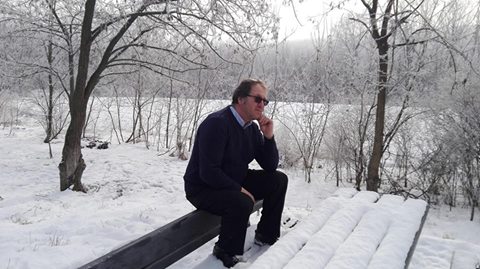 窗体顶端2Nenea Iancu redivivusN-amdreptateUn procurorun avocatun judecătorșibineînțelesun polițaiPunla caleJustiția nereperatăapoporului român3                                                                        ȘicumspuneamAdevărul treceminciunilerămânCostel Zăgan,Poeme infracționale, 19954